TIME TABLE FOR SECOND  SEMESTER M. TECH (Structural Engineering)FOR THE SESSION 2022-23W.E.F. 03.04.2023ROOM NO. D 207         COPY TO COLLEGE NOTICE BOARD/ PRINCIPAL/ ALL HODs/ PIC, TRANSPORT/ PIC, ACADEMIC/ ALL HOSTEL NOTICE BOARD	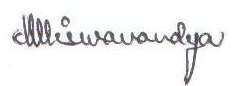 PIC, TIME TABLETIME TABLE FOR SECOND SEMESTER M. TECH (Geotechnical Engineering)FOR THE SESSION 2022-23W.E.F. 03.04.2023 ROOM NO. D 209         COPY TO COLLEGE NOTICE BOARD/ PRINCIPAL/ ALL HODs/ PIC, TRANSPORT/ PIC, ACADEMIC/ ALL HOSTEL NOTICE BOARD	       PIC, TIME TABLETIME TABLE FOR SECOND SEMESTER M. TECH (Water Resources Engineering) FOR THE SESSION 2022-23W.E.F. 03.04.2023 ROOM NO. D 210         COPY TO COLLEGE NOTICE BOARD/ PRINCIPAL/ ALL HODs/ PIC, TRANSPORT/ PIC, ACADEMIC/ ALL HOSTEL NOTICE BOARD	PIC, TIME TABLE	TIMEDAY9:30-10:30 AM10:30 -11.30 AM10:30 -11.30 AM10:30 -11.30 AM11.30 AM-12.30 PM12.30 -1:30 PM1:30-2.30 PM2.30-3:30 PM3:30 - 4:30 PM3:30 - 4:30 PMMONDAYTPSACMACMACMDACBREAKMinor Project & SeminarMinor Project & SeminarAudit-2Audit-2TUESDAYMinor Project & SeminarMinor Project & SeminarMinor Project & SeminarMinor Project & SeminarACMBREAKAdvanced structural Lab.Advanced structural Lab.WEDNESDAYComputational LabComputational LabComputational LabComputational LabBREAKBETHURSDAYTPSDACDACDACACMBREAKFRIDAYTPSBEBEBREAKAdvanced structural Lab.Advanced structural Lab.Audit-2Audit-2SATURDAYDACDACBEAudit-2Audit-2BREAKComputational LabComputational LabComputational LabSub. CodeSubject NameName of the Assigned TeacherPPECE202Bridge Engineering (BE)Dr. P.K. ParhiPPECE204Advanced Construction Materials (ACM)Ms.Sabita DashPPCCE201Design of Advanced Concrete Structures (DAC)Ms.P.SahooPPCCE202Theory of Plates & Shells (TPS)Mr. B. MajhiPLCCE201Advanced structural Lab.Mr. B. Majhi/Mr. A.K. MohantyPLCCE202Computational Lab-IIMs.P.sahoo/ Mr. A.K. MohantyPPRCE201Minor Project & Seminar Dr. P.K. Parhi/ Mr. B. MajhiAudit-2DAY/TIME9:30 AM-10:30 AM10:30 AM-11:30AM11:30 AM-12:30 PM12:30PM-1:30 PM1:30 PM-2:30 PM1:30 PM-2:30 PM2:30 PM-3:30 PM2:30 PM-3:30 PM3:30 PM-4:30 PMMONDAYFEGGEEAFEBREAKBREAKMinor Project & SeminarMinor Project & SeminarMinor Project & SeminarAudit-2TUESDAYFEGMinor Project & SeminarMinor Project & SeminarBREAKBREAKAFEWEDNESDAYAdvanced Geo-tech Engg LabAdvanced Geo-tech Engg LabAdvanced Geo-tech Engg LabBREAKBREAKDSFAFEAFETHURSDAYDSFGEEBREAKBREAKGeo-technical Engg Design PracticeGeo-technical Engg Design PracticeGeo-technical Engg Design PracticeFRIDAYAdvanced Geo-tech Engg LabAdvanced Geo-tech Engg LabGEEBREAKBREAKDSFDSFFEGAudit-2SATURDAYGeo-technical Engg Design PracticeGeo-technical Engg Design PracticeBREAKBREAKSub. CodeSubject NameName of the Assigned TeacherPPCCE203Advance Foundation Engineering(AFE)Dr  S. SamantasingharPPCCE204Dynamics of Soil and Foundation (DSF)Ms. M. KhuntiaPPECE208Geo Environmental Engg. (GEE)Ms. B. KirtimayeePPECE209Finite Elements in Geo-mechanics (FEG)Dr Chita Ranjan DalaiPLCCE203Advanced Geo-tech Engg LabMs. M. Khuntia/ Ms. B. KirtimayeePLCCE204Geo-technical Engg Design PracticeDr. S. Samantasinghar/ Ms. M. KhuntiaPPRCE201Minor Project & Seminar Dr. S. Samant Singhar/ Mr. A.K MohantyAudit-2DAY/TIME9:30 AM-10:30 AM10:30 AM-11:30AM11:30 AM-12:30 PM12:30PM-1:30 PM1:30 PM-2:30 PM2:30 PM-3:30 PM2:30 PM-3:30 PM3:30 PM-4:30 PMMONDAYGISAHBREAKDesign of Irrigation System LabDesign of Irrigation System LabDesign of Irrigation System LabAudit-2TUESDAYMinor Project & SeminarMinor Project & SeminarGWHBREAKAHWEDNESDAYHydrology Engineering LabHydrology Engineering LabBREAKGWHGWHAHFHTHURSDAYFHFHBREAKHydrology Engineering LabHydrology Engineering LabHydrology Engineering LabFRIDAYGISGWHBREAKMinor Project & SeminarMinor Project & SeminarMinor Project & SeminarAudit-2SATURDAYGISBREAKDesign of Irrigation System LabDesign of Irrigation System LabDesign of Irrigation System LabSub. CodeSubject NameName of the Assigned TeacherPPCCE206Ground water Hydrology (GWH)Dr. F. BaliarsinghPPCCE205Applied Hydraulics (AH)Dr. S PradhanPPECE215Fluvial Hydraulics (FH)Dr. C.R DalaiPPECE213Remote Sensing and GIS Application to Water Resources Engg (GIS)Mr. D.P. PandaPLCCE205Design of Irrigation System LabDr. F. Baliarsingh, Mr. S.S PandaPLCCE206Hydrology Engineering LabDr. D.P. Satapathy, Dr. C.R DalaiPPRCE201Minor Project & Seminar Dr. D.P. Satapathy , Mr. S.S PandaAudit-2